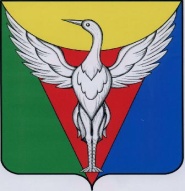 АДМИНИСТРАЦИЯ БОРОВОГО СЕЛЬСКОГО ПОСЕЛЕНИЯОКТЯБРЬСКОГО МУНИЦИПАЛЬНОГО РАЙОНАЧЕЛЯБИНСКОЙ ОБЛАСТИПОСТАНОВЛЕНИЕот  24.12.2021 г. №  65«О  порядке осуществления бюджетных полномочий главного администратора (администратора) доходов бюджета Борового сельского по селения Администрацией  Борового  сельского поселения  муниципального образования Октябрьского муниципального района Челябинской области»Руководствуясь  статьей 160.1 Бюджетного кодекса Российской Федерации постановляю, в соответствии с постановлением от 01.12.2021 г. № 59:Наделить Администрацию Борового сельского поселения муниципального образования Октябрьского муниципального района Челябинской области бюджетными полномочиями по администрированию доходов бюджета Борового сельского поселения.Утвердить Порядок осуществления Администрацией Борового сельского поселения муниципального образования Октябрьского муниципального района Челябинской области бюджетных полномочий главного администратора (администратора)  доходов бюджета Борового сельского поселения согласно приложению 1.Закрепить за администратором доходов бюджета  Борового сельского поселения источники доходов бюджета по соответствующим  кодам бюджетной классификации Российской Федерации согласно приложению 2.Признать утратившим силу следующий правовой акт:- постановление Администрации Борового сельского поселения от 25.12.2019 г. №  39 «О бюджетных полномочиях администраторов доходов местного бюджета Администрации Борового сельского поселения».Контроль за исполнением настоящего постановления оставляю за собой.Настоящее постановление вступает в силу с момента подписания.           Глава поселения                                                           М.И. СеменищеваПриложение 1	к постановлению главы Борового сельского поселения«О порядке осуществления бюджетных полномочийглавного администратора доходов бюджета Борового сельского поселения Администрацией Борового сельского поселения муниципального образованияОктябрьского муниципального района Челябинской области» от  24.12.2021 г. №  65    Порядокосуществления Администрацией Борового сельского поселения муниципального образования Октябрьского муниципального района Челябинской области  бюджетных полномочий главного администратора (администратора) доходов бюджета Борового сельского поселенияНастоящий Порядок устанавливает механизм осуществления Администрацией Борового сельского поселения муниципального образования Октябрьского муниципального района Челябинской области  (далее - Администрация Борового сельского поселения) бюджетных полномочий главного администратора (администратора) доходов бюджета Борового  сельского поселения (далее – бюджет сельского поселения).Администрация Борового сельского поселения – главный администратор доходов бюджета сельского поселения обладает следующими бюджетными полномочиями:представляет сведения, необходимые для составления среднесрочного финансового плана и (или) проекта бюджета сельского поселения;представляет в финансовый орган сельского поселения сведения для составления и ведения кассового плана;формирует и представляет бюджетную отчетность в сроки и в соответствии с требованиями, установленными нормативно-правовыми документами Российской Федерации и Челябинской области главного администратора доходов бюджета;ведет реестр источников доходов бюджета по закрепленным за ним источникам доходов на основании перечня источников доходов, доходов бюджетов бюджетной системы Российской Федерации;осуществляет иные бюджетные полномочия, установленные Бюджетным Кодексом Российской Федерации и принимаемыми в соответствии с ним муниципальными правовыми актами, регулирующими бюджетные правоотношения.Администрация Борового сельского поселения - администратор доходов бюджета сельского поселения обладает следующими бюджетными полномочиями:осуществляет начисление, учет и контроль над правильностью исчисления, полнотой и своевременностью осуществления платежей в бюджет сельского поселения, пеней и штрафов по ним:- ведет учет начисленных и поступивших сумм по каждому плательщику доходов в соответствии с действующим законодательством. По платежам, начисление которых не осуществляется, администратор ведет реестры поступлений по каждому коду классификации доходов бюджетов Российской Федерации;- доводит до плательщиков реквизиты счета 03100 и порядок заполнения расчетных документов и зачисления платежей согласно действующему законодательству;осуществляет взыскание задолженности по платежам в бюджет, пеней и штрафов;принимает решение о возврате излишне уплаченных (взысканных) платежей в бюджет, пеней и штрафов, а также процентов за несвоевременное осуществление такого возврата и процентов, начисленных на излишне взысканные суммы, и представляет поручение в Управление Федерального казначейства по Челябинской области (далее УФК по Челябинской области) для осуществления возврата в порядке, установленным Министерством финансов Российской Федерации;принимает решение о зачете (уточнении) платежей в бюджеты бюджетной системы Российской Федерации и представляет уведомление в УФК по Челябинской области;в случае и порядке, установленных главным администратором доходов бюджета сельского поселения формирует и представляет главному администратору доходов бюджета сельского поселения сведения и бюджетную отчетность, необходимые для осуществления полномочий соответствующего главного администратора доходов бюджета сельского поселения;предоставляет информацию, необходимую для уплаты денежных средств физическими и юридическими лицами за государственные и муниципальные услуги, а также иных платежей, являющихся источниками формирования доходов бюджетов бюджетной системы Российской Федерации, в Государственную информационную систему о государственных и муниципальных платежах в соответствии с порядком, установленным Федеральным законом № 210-ФЗ «Об организации предоставления государственных и муниципальных услуг»;осуществляет иные бюджетные полномочия, установленные настоящим Кодексом и принимаемыми в соответствии с ним муниципальными правовыми актами, регулирующими бюджетные правоотношения.Приложение 2	к постановлению главы Борового сельского поселения«О порядке осуществления бюджетных полномочийглавного администратора доходов бюджета Борового сельского поселения Администрацией Борового сельского поселения муниципального образованияОктябрьского муниципального района Челябинской области» от  24.12.2021 г. №  65    Перечень источников бюджета Борового сельского поселения, закрепленных за администраторами Борового сельского поселения при исполнении полномочий администратора, по кодам бюджетной классификации Российской ФедерацииНаименование кода бюджетной классификацииКод главного   
администратора
Код вида доходов бюджетовНаименование кода бюджетной классификации123112Администрация Борового сельского поселения муниципального образования Октябрьского муниципального района Челябинской области1121 11 05025 10 0000 120Доходы, получаемые в виде арендной платы, а также средства от продажи права на заключение договоров аренды за земли, находящиеся в собственности сельских поселений (за исключением земельных участков муниципальных бюджетных и автономных учреждений)1121 11 05075 10 0000 120Доходы от сдачи в аренду имущества, составляющего казну сельских поселений (за исключением земельных участков)1121 13 01995 10 0000 130Прочие доходы от оказания платных услуг (работ) получателями средств бюджетов сельских поселений 1121 13 02995 10 0000 130Прочие доходы от компенсации затрат бюджетов сельских поселений1121 14 06025 10 0000 430Доходы от продажи земельных участков, находящихся в собственности сельских поселений (за исключением земельных участков муниципальных бюджетных и автономных учреждений)1121 16 07010 10 0000 140Штрафы, неустойки, пени, уплаченные в случае просрочки исполнения поставщиком (подрядчиком, исполнителем) обязательств, предусмотренных муниципальным контрактом, заключенным муниципальным органом, казенным учреждением сельского поселения1122 02 16001 10 0000 150Дотации бюджетам сельских поселений на выравнивание бюджетной обеспеченности из бюджетов муниципальных районов1122 02 30024 10 0000 150Субвенции бюджетам сельских поселений на выполнение передаваемых полномочий субъектов Российской Федерации1122 02 35118 10 0000 150Субвенции бюджетам сельских поселений на осуществление первичного воинского учета органами местного самоуправления поселений, муниципальных и городских округов1122 02 40014 10 0000 150Межбюджетные трансферты, передаваемые бюджетам сельских поселений из бюджетов муниципальных районов на осуществление части полномочий по решению вопросов местного значения в соответствии заключенными соглашениями1122 02 49999 10 0000 150Прочие межбюджетные трансферты, передаваемые бюджетам сельских поселений1122 19 35118 10 0000 150Возврат остатков субвенций на осуществление первичного воинского учета органами местного самоуправления поселений, муниципальных и городских округов из бюджетов сельских поселений1122 19 60010 10 0000 150Возврат прочих остатков субсидий, субвенций и иных межбюджетных трансфертов, имеющих целевое назначение, прошлых лет из бюджетов сельских поселений112Финансовое управление администрации Октябрьского муниципального района Челябинской области1121 17 01050 10 0000 180Невыясненные поступления, зачисляемые в бюджеты сельских поселений1122 08 05000 10 0000 150Перечисления из бюджетов сельских поселений (в бюджеты поселений) для осуществления возврата (зачета) излишне уплаченных  или излишне взысканных сумм налогов, сборов и иных платежей, а также  сумм процентов за несвоевременное  осуществление такого  возврата и процентов, начисленных на излишне взысканные суммы 